Publicado en Madrid el 03/12/2018 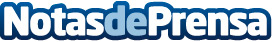 El Gordo de Navidad se adelanta al miércoles 5 de diciembre en la calle Arenal de MadridLa Administración de Lotería de Arenal 16 llevará a cabo un ensayo general de celebración del Premio Gordo de NavidadDatos de contacto:Lotería Elefante Blanco de ArenalAdministración de Lotería914093383Nota de prensa publicada en: https://www.notasdeprensa.es/el-gordo-de-navidad-se-adelanta-al-miercoles-5 Categorias: Sociedad Madrid Eventos Consumo Premios http://www.notasdeprensa.es